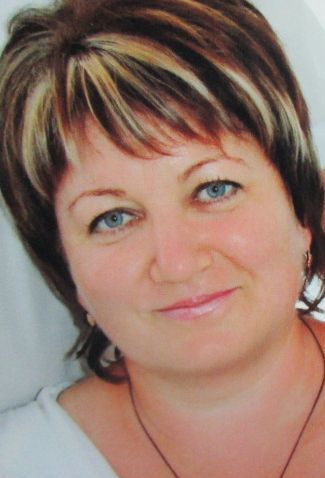 Визитная карточка Гупал Светланы Борисовны, учителя начальных классов.Образование: среднее специальное.Стаж работы (педагогический) – 19 лет.Квалификационная категория – I.Награды: - Грамота Азовского РОО 2008г. за активное участие в организации и проведении районного финала военно-спортивных игр «Орлёнок – 2008» «Зарница – 2008» и слёта туристов школьников.-  Диплом Азовского РОО лауреата конкурса «Учитель года – 2008». - Благодарственное письмо Азовской РПО 2008г.-  Грамота Азовского РОО 2011г- Благодарственное письмо за организацию и проведение Всероссийских олимпиад «Центр поддержки талантливой молодёжи» г. Бийск 2013год- Почётная грамота Азовской РПО работников образования и науки РФ январь 2014г. 